                                                   Karta pracy Temat: Sąsiedztwo jako relacja społecznaPaweł i Gaweł, Aleksander FredroPaweł i Gaweł w jednym stali domu,
Paweł na górze, a Gaweł na dole,
Paweł spokojny, nie wadził nikomu,
Gaweł najdziksze wymyślał swawole.
Ciągle polował po swoim pokoju:
To pies, to zając - między stoły, stołki
Gonił, uciekał, wywracał koziołki,
Strzelał i trąbił i krzyczał do znoju.
Znosił to Paweł, nareszcie nie może;
Schodzi do Gawła i prosi w pokorze:
Zmiłuj się Waćpan, poluj ciszej nieco,
Bo mi na górze szyby z okien lecą.
A na to Gaweł: Wolność Tomku
W swoim domku.Cóż było mówić? Paweł ani pisnął,
Wrócił do siebie i czapkę nacisnął.
Nazajutrz Gaweł jeszcze smacznie chrapie,
A tu z powały coś mu na nos kapie,
Zerwał się z łóżka i pędzi na górą:
Stuk! puk! zamknięte. Spogląda przez dziurę,
I widzi - cóż tam? cały pokój w wodzie,
A Paweł z wędką siedzi na komodzie.
- Co Waćpan robisz? -Ryby sobie łowię.
- Ależ Mospanie, mnie kapie po głowie.
A Paweł na to: Wolnoć Tomku
?W swoim domku.
Z tej to powiastki morał w tym sposobie:
Jak ty komu, tak on tobiePoleceniaPrzeczytaj wiersz i wskaż przykłady niewłaściwych zachowań Gawła wobec sąsiada.Czy można zachowywać się zgodnie z powiedzeniem „Wolnoć  Tomku w swoim domku” ?. UzasadnijDokończ zdanie „Dobry sąsiad  nie powinien……………….” Dokończ zdanie „ Dobry sąsiad  powinien………”Jak rozumiesz morał wiersza, „ jak ty komu to on tobie”?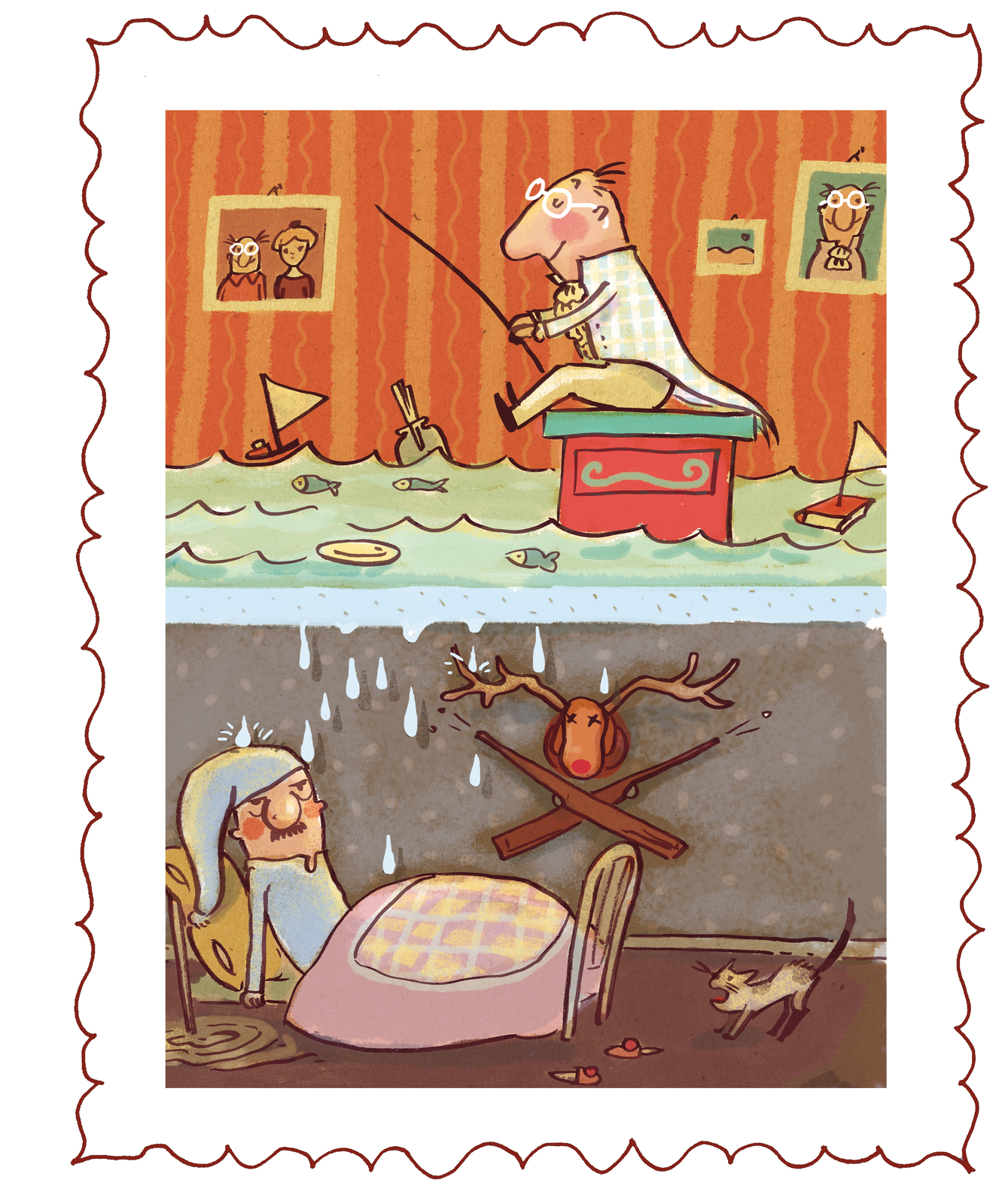 KompetencjeKompetencje społeczne i obywatelskieŚwiadomość i ekspresja kulturalnaPorozumiewanie się w języku ojczystym                                                                                 Anna Iwona Wójcicka